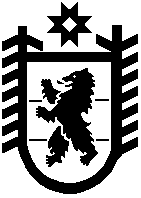 Республика КарелияKarjalan Tazavaldu Администрация Пряжинского национального муниципального районаPriäžän kanzallizen piirin hallindoПОСТАНОВЛЕНИЕ « 01» июля 2021 года                                                                               № 368пгт ПряжаPriäžän kyläВ соответствии с Законом Республики Карелия от 26 декабря 2005 года № 950-ЗРК «О наделении органов местного самоуправления муниципальных районов и городских округов государственными полномочиями Республики Карелия по регулированию цен (тарифов) на отдельные виды продукции, товаров и услуг», приказом Государственного комитета Республики Карелия по ценам и тарифам от 28 марта 2011 года № 44 «Об утверждении Порядка ведения реестра объектов регулирования при осуществлении органами местного самоуправления муниципальных районов и городских округов Республики Карелия государственных полномочий по регулированию цен (тарифов) на отдельные виды продукции, товаров и услуг» администрация Пряжинского национального муниципального районаПОСТАНОВЛЯЕТ:Внести изменения в графу 1.13 раздела 1 приложения к постановлению администрации Пряжинского национального муниципального района от 6 мая 2020 года № 235, изложив в следующей редакции:Опубликовать настоящее постановление в районной газете «Наша жизнь - Мейян Элайгу» и обнародовать в установленном порядке на официальном сайте в сети «Интернет».Глава администрации								О.М.ГаврошО внесении дополнений в постановление администрации Пряжинского национального муниципального района от 11 мая 2021 года № 254 1.13ИП Сухинин Е.Н.ИНН 102101179400Пряжинский национальный муниципальный район, в т.ч.Ведлозерское сельское поселениеул. Ведлозерская, д.12А, кв. 1с. Ведлозеро, 186143Сухинин Евгений Николаевич тел. 891142832931000100010001000300400300300896,341540,001962,001000,00268,90616,00588,60300,00108.04.2019